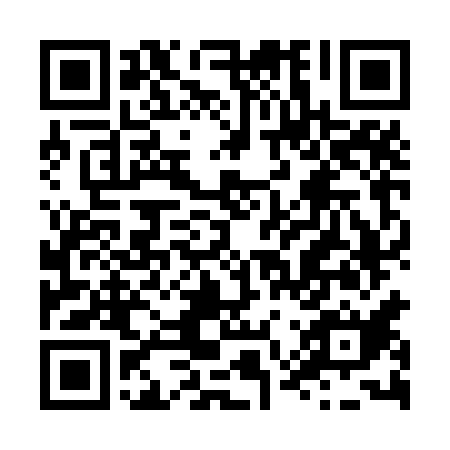 Ramadan times for Rason, North KoreaMon 11 Mar 2024 - Wed 10 Apr 2024High Latitude Method: NonePrayer Calculation Method: Muslim World LeagueAsar Calculation Method: ShafiPrayer times provided by https://www.salahtimes.comDateDayFajrSuhurSunriseDhuhrAsrIftarMaghribIsha11Mon5:045:046:3712:283:456:206:207:4812Tue5:025:026:3612:283:456:216:217:4913Wed5:005:006:3412:283:466:236:237:5114Thu4:594:596:3212:283:476:246:247:5215Fri4:574:576:3012:273:476:256:257:5316Sat4:554:556:2912:273:486:266:267:5417Sun4:534:536:2712:273:496:276:277:5618Mon4:514:516:2512:263:496:286:287:5719Tue4:494:496:2412:263:506:306:307:5820Wed4:484:486:2212:263:516:316:317:5921Thu4:464:466:2012:263:516:326:328:0122Fri4:444:446:1812:253:526:336:338:0223Sat4:424:426:1712:253:526:346:348:0324Sun4:404:406:1512:253:536:356:358:0525Mon4:384:386:1312:243:536:366:368:0626Tue4:364:366:1112:243:546:386:388:0727Wed4:344:346:1012:243:546:396:398:0928Thu4:324:326:0812:233:556:406:408:1029Fri4:304:306:0612:233:566:416:418:1130Sat4:284:286:0412:233:566:426:428:1331Sun4:264:266:0312:233:576:436:438:141Mon4:244:246:0112:223:576:446:448:152Tue4:224:225:5912:223:576:456:458:173Wed4:204:205:5812:223:586:476:478:184Thu4:184:185:5612:213:586:486:488:195Fri4:164:165:5412:213:596:496:498:216Sat4:144:145:5212:213:596:506:508:227Sun4:124:125:5112:214:006:516:518:248Mon4:104:105:4912:204:006:526:528:259Tue4:084:085:4712:204:016:536:538:2610Wed4:064:065:4612:204:016:546:548:28